Reunión de equipo del módulo 7: EVALUACIÓN posterior a la acción del LGRPEQUIPO: DIRESA HUANCAVELICAPARTICIPANTES:CONDORI BALTAZAR, LUZ GRACIELACORAS RODRÍGUEZ, VÍCTOR ALEJANDROCURASMA CONDORI, CAREN SAMANTHAENRÍQUEZ CUSI, DAVID TEODOROIZARRA ESPEZA GELLYOCHOA MUÑOZ, ALFREDOPAUCAR OLIVAR, EDITH FELICES (responsable del modulo7)SÁNCHEZ CAMPOS, EVA ROSARIOYAURI QUIJADA, PEDRO SMITH FECHA Y HORA DE REUNIÓN: 25-09-22, 7:00PMObjetivos Examinar los progresos en la respuesta al reto del equipoAcordar cómo continuarán el monitoreo y la implementación de su plan de acción. Examinar cómo ha influido el programa en la dinámica de su equipo y cómo planean continuar trabajando juntos.Resultados previstosAcuerdo sobre los próximos pasos para continuar trabajando en su plan de acción.Acuerdo sobre cómo continuarán trabajando como equipo.Duración: 2 horasInstrucciones Presente los objetivos, la agenda y los resultados previstos de la reunión. 5 minutosExamine junto con su equipo el estado del reto del equipo preguntando: 30 minutos¿Qué avances hemos logrado para enfrentar al reto que identificamos? El reto: Incrementar en 10 % el porcentaje de la población mayor de 12 años vacunada con 3ra. dosis de vacuna contra la COVID-19 en la región Huancavelica, a pesar de que existe confusión, desconfianza y temor en la población priorizada por los efectos secundarios o las reacciones adversas a la vacuna, el personal de salud no realiza monitoreo y seguimiento nominal, y con falta de transporte adecuado para el traslado de vacunas a los diferentes establecimientos de las redes de salud de Tayacaja, Huancavelica, Angaraes y Acobamba?Facilite la discusión sobre el modo en el que el equipo continuará trabajando en su plan de acción. 15 minutos¿Cómo vamos a continuar trabajando en el reto que hemos identificado o en otros retos urgentes?Discutan sobre la dinámica del equipo respondiendo a las preguntas siguientes. 45 minutos¿Qué es lo que nos gusta de nuestro modo de trabajar en equipo?¿Cómo han servido las reuniones de equipo para hacer frente al reto?¿Qué podemos mejorar en nuestra forma de trabajar juntos de aquí en adelante?Reconozcan las contribuciones individuales. 15 minutos Anuncie que las reuniones del LGRP han terminado oficialmente, pero que continuarán trabajando juntos tal como se acordó en el punto 3. 10 minutos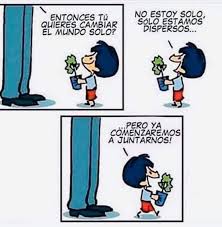 ANEXOSREGISTRO FOTOGRÁFICO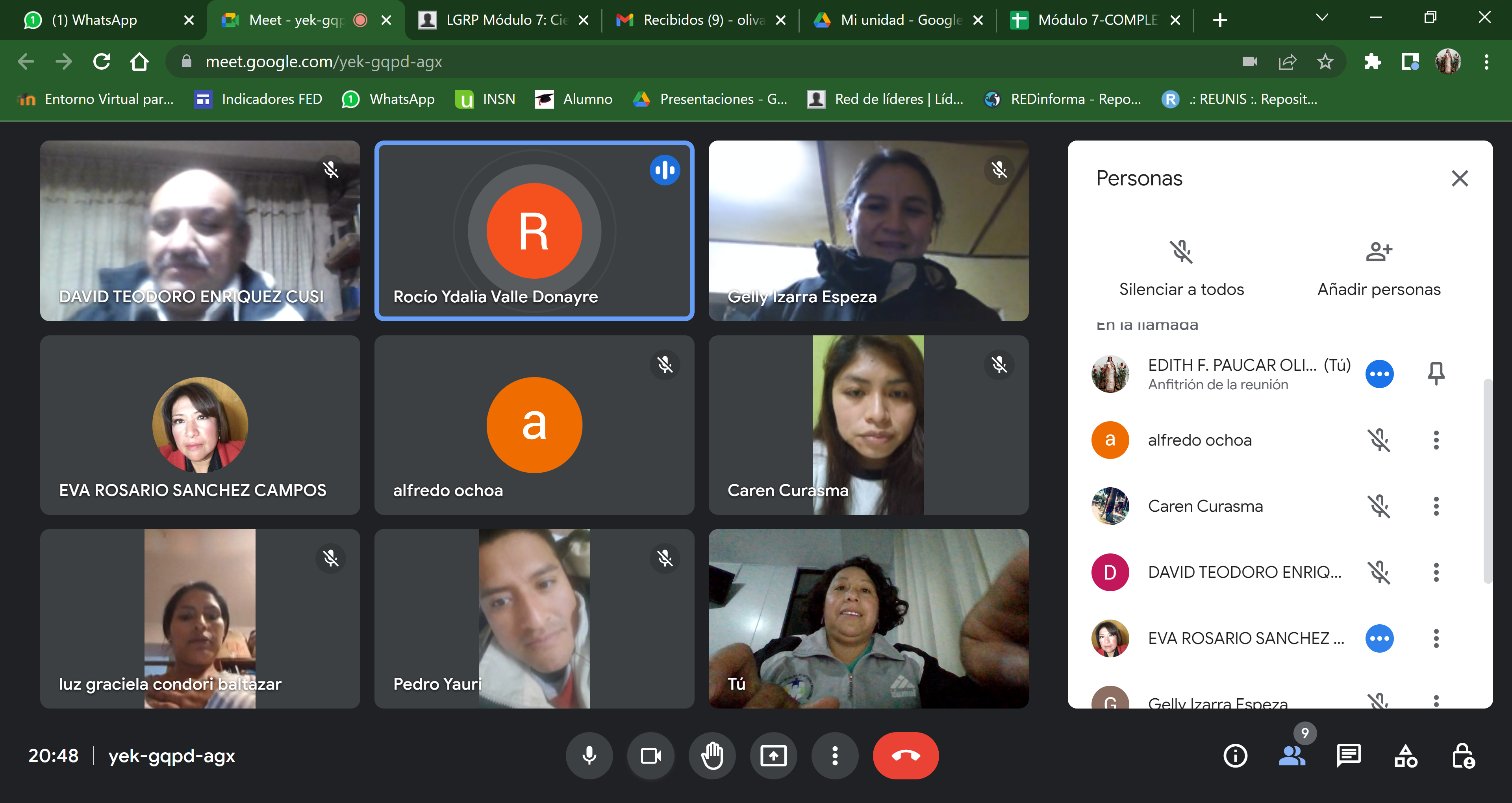 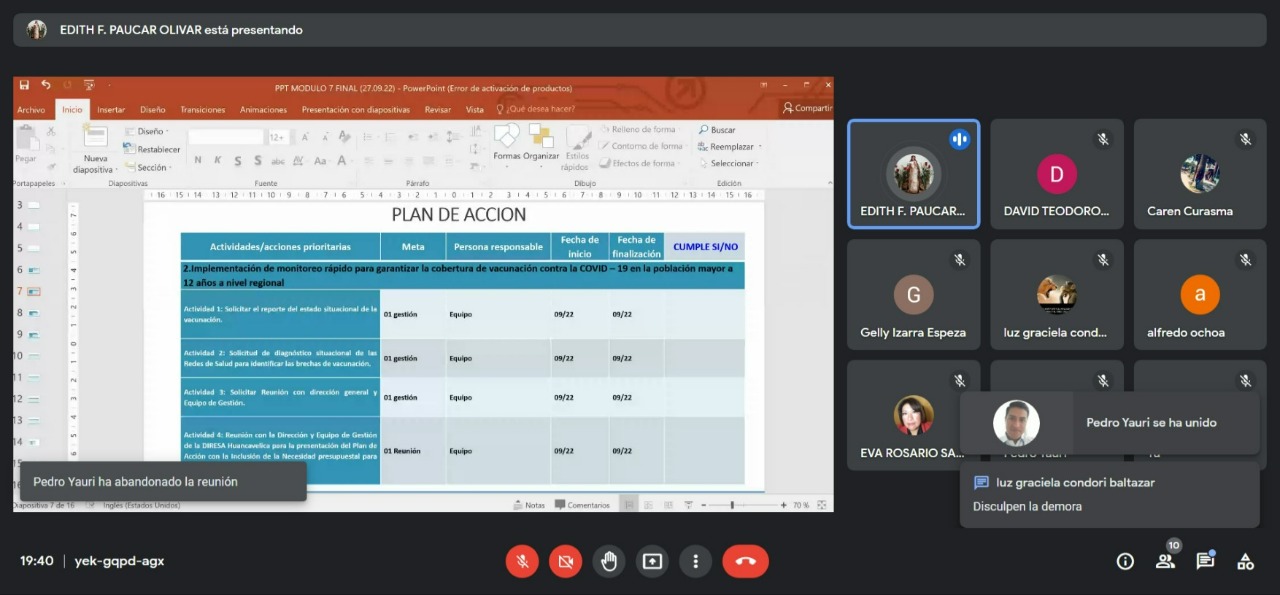 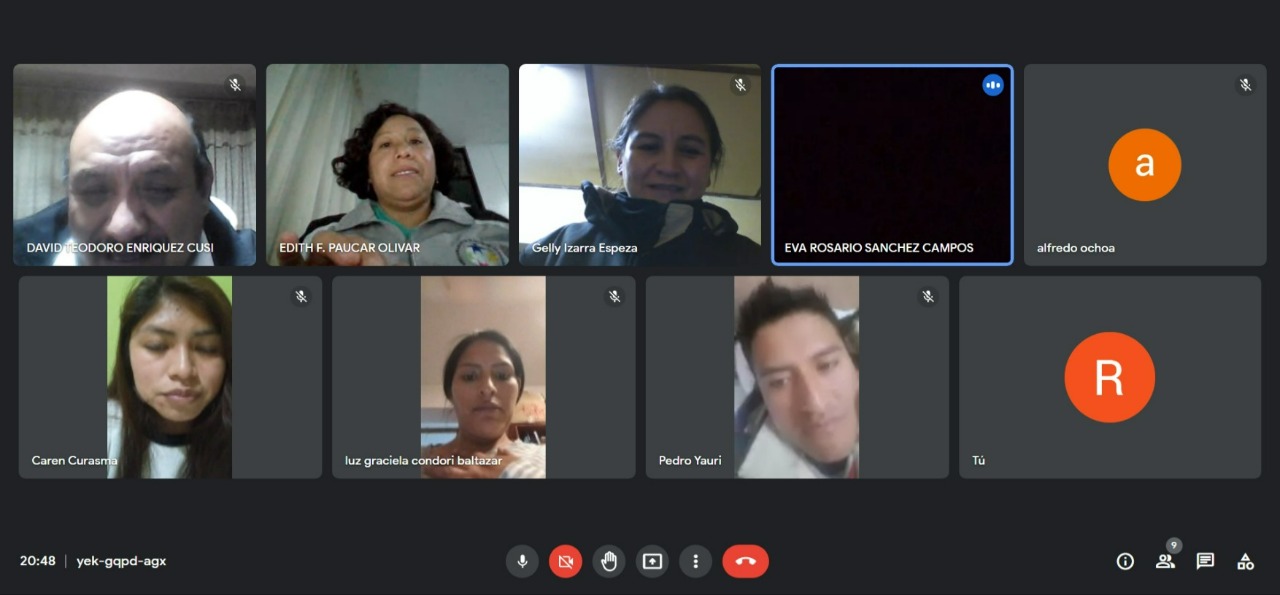 Actividades/acciones prioritariasMetaPersona responsableFecha de inicioFecha de finalizaciónCUMPLE SI/NOFortalecer las actividades comunicacionales, focalizando los contenidos y estrategias de llegada al público objetivo identificado.Fortalecer las actividades comunicacionales, focalizando los contenidos y estrategias de llegada al público objetivo identificado.Fortalecer las actividades comunicacionales, focalizando los contenidos y estrategias de llegada al público objetivo identificado.Fortalecer las actividades comunicacionales, focalizando los contenidos y estrategias de llegada al público objetivo identificado.Fortalecer las actividades comunicacionales, focalizando los contenidos y estrategias de llegada al público objetivo identificado.Fortalecer las actividades comunicacionales, focalizando los contenidos y estrategias de llegada al público objetivo identificado.Actividad 1: Adecuación de material educativo y mensajes claves de acuerdo con la realidad social de cada una de las Redes de Salud en vacunación contra la COVID-19, prevaleciendo la importancia de la vacunación.02 materiales con adecuaciónPedro YAURIEVA SANCHEZ01/09/202230/09/2022SIActividad 2: Producción y difusión de mensajes comunicacionales sobre la importancia y beneficios de la vacunación contra la COVID-19 para redes sociales.02 producción02 difusiónGelly IZARRA(producción}DAVID ENRIQUEZ (Difusión)05/09/2022Permanente y constanteSIActividad 3: Articulación con los gobiernos locales para el fortalecimiento de la difusión de los mensajes comunicacionales de la vacunación contra la COVID-19 en sus ámbitos de intervención.Reuniones en distritos priorizados (Según la cantidad seleccionada)ALFREDO OCHOAPEDRO YAURI01/09/2022permanente y constanteSIActividades/acciones prioritariasMetaPersona responsableFecha de inicioFecha de finalización CUMPLE SI/NOImplementación de monitoreo rápido para garantizar la cobertura de vacunación contra la COVID – 19 en la población mayor a 12 años a nivel regionalImplementación de monitoreo rápido para garantizar la cobertura de vacunación contra la COVID – 19 en la población mayor a 12 años a nivel regionalImplementación de monitoreo rápido para garantizar la cobertura de vacunación contra la COVID – 19 en la población mayor a 12 años a nivel regionalImplementación de monitoreo rápido para garantizar la cobertura de vacunación contra la COVID – 19 en la población mayor a 12 años a nivel regionalImplementación de monitoreo rápido para garantizar la cobertura de vacunación contra la COVID – 19 en la población mayor a 12 años a nivel regionalImplementación de monitoreo rápido para garantizar la cobertura de vacunación contra la COVID – 19 en la población mayor a 12 años a nivel regionalActividad 1: Solicitar el reporte del estado situacional de la vacunación.01 gestiónEquipo09/2209/22       SI    Actividad 2: Solicitud de diagnóstico situacional de las Redes de Salud para identificar las brechas de vacunación.  01 gestiónEquipo09/2209/22        SIActividad 3: Solicitar Reunión con dirección general y Equipo de Gestión.01 gestiónEquipo09/22Se Reprograma: 21/10NOActividad 4: Reunión con la Dirección y Equipo de Gestión de la DIRESA Huancavelica para la presentación del Plan de Acción con la Inclusión de la Necesidad presupuestal para su ejecución01 ReuniónEquipo09/22Se Reprograma: 21/10        NOActividades/acciones prioritariasMetaPersona responsableFecha de inicioFecha de finalizaciónCUMPLE SI/NO2.Implementación de monitoreo rápido para garantizar la cobertura de vacunación contra la COVID – 19 en la población mayor a 12 años a nivel regional2.Implementación de monitoreo rápido para garantizar la cobertura de vacunación contra la COVID – 19 en la población mayor a 12 años a nivel regional2.Implementación de monitoreo rápido para garantizar la cobertura de vacunación contra la COVID – 19 en la población mayor a 12 años a nivel regional2.Implementación de monitoreo rápido para garantizar la cobertura de vacunación contra la COVID – 19 en la población mayor a 12 años a nivel regional2.Implementación de monitoreo rápido para garantizar la cobertura de vacunación contra la COVID – 19 en la población mayor a 12 años a nivel regional2.Implementación de monitoreo rápido para garantizar la cobertura de vacunación contra la COVID – 19 en la población mayor a 12 años a nivel regionalActividad 5: Identificación de IPRESS priorizadas a nivel regional.01 reunión DAVID ENRIQUEZEdith PAUCAR01/09/202230/09/2022SIActividad 6: Formación de brigadas de salud para el monitoreo rápido de vacunados para mejorar cobertura de vacunación contra la COVID – 19 en las IPRESS priorizadas.Según nro. de IPRESS priorizadas.EDITH PAUCARCaren CURASMAAlfredo OCHOAReprogramado: 4ta semana oct-1ra sema NOV/2022permanente y constanteNOActividad 7: Informe de cumplimiento de monitoreos rápidos realizados de forma mensual.Según el nro. de IPRESS Priorizadas.Caren CURASMAGelly IZARRAReprogramado: 4ta semana oct-1ra sema NOV/2022permanente y constante NOPARTICIPANTESUGERENCIASGELLYAsumir los compromisos establecidosALFREDOCoordinaciones constantes y periódicos; monitoreo y evaluación de actividadesDAVIDReuniones periódicasEDITHContinuar reuniones, cumplir con las tareas y los tiempos; rendición de cuentasVICTORReunionesPEDROInternet intermitenteEVAReunionesCARENReuniones presenciales de manera quincenalLUZContinuar con las reuniones periódicasPARTICIPANTEINTERVENCIONESGELLYAprende a ser toleranteALFREDOPonerse en el lugar del colegaDAVIDParticipar activa con los miembrosEDITHTener una visión compartidaVICTORParticipar activa con los miembrosPEDROInternet intermitenteEVAIntegración, el reconocimiento de las competencias de cada integrante del equipoCARENAsumir responsabilidades y compromisosLUZ GSer más empáticosPARTICIPANTEINTERVENCIONESGELLYOrganizarnos como equipo y asumir un retoALFREDOPermite tomar decisiones con mayor asertividadDAVIDPermite tomar decisiones informadasEDITHValorar las cualidades de cada unoVICTOROrganizarnos como equipoPEDROInternet intermitenteEVAArticularnos e integrarnos como equipoCARENConocer el grado de responsabilidad que tiene nuestros compañeros frente al proyectoLUZComprometernos con las actividades que realizamos como instituciónPARTICIPANTEINTERVENCIONESGELLYMejorar la ComunicaciónALFREDOMejorar la empatíaDAVIDSer más concisosEDITHPuntualidad y cumplir con tareasVICTORNo asistióPEDROInternet intermitenteEVASer más toleranteCARENMás participativosLUZRespetar las opiniones de todosPARTICIPANTERECONOCIMIENTO PUBLICO POSITIVO DEGELLY      LUZ, perseveranciaALFREDOCAREN, toleranteDAVIDEVA, empeñozaEDITHPEDRO, positivo,dinámicoVICTORGELLY, PEDROALFREDO, Sincero y directoEVADAVID, ObjetividadCARENEDITH, responsable y objetivaLUZVICTOR, objetivoMes de ReuniónFechaHoraResponsablesOctubre13 y 20 de octubre19:00hrDavid, VictorNoviembre17  nov.19:00hr,Gelly,  AlfredoDiciembre15 dic.19:00hrRosario, EdithEnero 202319 ene19:00hrGraciela, CarenFebrero 202316 feb.19:00hrPedro